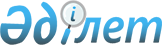 Об утверждении Правил выдачи и отказа в выдаче согласия на открытие филиалов и представительств страховых (перестраховочных) организаций
					
			Утративший силу
			
			
		
					Постановление Правления Национального Банка Республики Казахстан от 31 января 2000 г. N 15. Зарегистрировано в Министерстве юстиции Республики Казахстан 9 марта 2000 г. 1073. Утратило силу - постановлением Правления Агентства Республики Казахстан по регулированию и надзору финансового рынка и финансовых организаций Республики Казахстан от 9 января 2006 года N 20 (V064068)



      В целях совершенствования страхового законодательства, Правление Национального Банка Республики Казахстан постановляет: 




      1. Утвердить прилагаемые Правила выдачи и отказа в выдаче согласия на открытие филиалов и представительств страховых (перестраховочных) организаций и ввести их в действие со дня государственной регистрации в Министерстве юстиции Республики Казахстан. 



      2. Департаменту страхового надзора (Курманов Ж.Б.): 



      1) совместно с Юридическим департаментом (Шарипов С.Б.) принять меры к государственной регистрации в Министерстве юстиции Республики Казахстан настоящего постановления и Правил выдачи и отказа в выдаче согласия на открытие филиалов и представительств страховых (перестраховочных) организаций; 



      2) в десятидневный срок со дня государственной регистрации в Министерстве юстиции Республики Казахстан довести настоящее постановление и Правила до сведения всех страховых (перестраховочных) организаций, областных филиалов и заинтересованных подразделений Национального Банка Республики Казахстан. 



      3. Контроль за исполнением настоящего постановления возложить на Председателя Национального Банка Республики Казахстан Марченко Г.А. 

     

Председатель




     Национального Банка





                                         Утверждены



                                  постановлением Правления



                                      Национального Банка



                                      Республики Казахстан



                                  от 31 января 2000 г. N 15



                  Правила выдачи и отказа в выдаче 






        согласия на открытие филиалов и представительств 






            страховых (перестраховочных) организаций 



      Настоящие Правила разработаны в соответствии с 
 Законом 
 Республики Казахстан "О страховой деятельности" от 18 декабря 2000 года N 126-II ЗРК, другими нормативными правовыми актами, регулирующими страховую деятельность в Республике Казахстан, и определяют порядок выдачи, отказа в выдаче уполномоченным государственным органом по регулированию и надзору за страховой деятельностью (далее - уполномоченный государственный орган) согласия на открытие филиала и представительства страховой (перестраховочной) организации (далее - страховая организация). 




      Сноска. Преамбула в новой редакции - 


 постановлением 


 Правления Национального Банка РК от 20 апреля 2001 года N 107. 






 


                     Глава 1. Общие положения 






      1. Филиал страховой организации - обособленное подразделение страховой организации, не являющееся юридическим лицом, расположенное вне места нахождения страховой организации, осуществляющее операции по страхованию (перестрахованию) от имени страховой организации и действующее в пределах полномочий, предоставленных ему страховой организацией. 



      Филиал страховой организации должен иметь единый со страховой организацией баланс. 



      Филиал страховой организации должен иметь не менее одного персонального компьютера, оснащенного модемом для приема и передачи электронной почты. 


<*>






      Сноска. Пункт 1 с дополнениями - 


 постановлением 


 Правления Национального Банка Республики Казахстан от 26 ноября 2002 года N 470.      






      2. Представительство страховой организации - обособленное подразделение страховой организации, не являющееся юридическим лицом, расположенное вне места нахождения страховой организации, осуществляющие защиту и представительство интересов страховой организации, совершающее от его имени сделки и иные правовые действия. 




      3. Открытие филиалов и представительств страховых организаций на территории и за пределами Республики Казахстан производится при наличии согласия уполномоченного государственного органа. 




      4. Вопрос о выдаче согласия на открытие филиала и представительства страховой организации должен быть рассмотрен уполномоченным государственным органом в месячный срок со дня представления всех необходимых документов. 




      5. Решение о выдаче и отказе в выдаче согласия на открытие филиала и представительства страховой организации принимается уполномоченным государственным органом. 




      6. Уполномоченный государственный орган ведет учет выданных согласий на открытие филиалов и представительств страховых организаций. 




      7. Страховые организации вправе обратиться за получением согласия на открытие филиала или представительства, в том числе за пределами Республики Казахстан, при наличии следующих условий: 



      1) наличие минимального размера уставного капитала (для вновь создаваемых страховых организаций), или минимального размера собственного капитала (для действующих страховых организаций); 



      2) безубыточная деятельность, по результатам последнего завершенного года; 



      3) выполнение страховой организацией пруденциальных нормативов и иных обязательных к соблюдению норм и лимитов в течение последних шести месяцев до подачи заявления. 



     


 Сноска. Пункт 7 - с изменениями, внесенными 


 постановлением 


 Правления Национального Банка РК от 20 апреля 2001 года N 107. 






 


     Глава 2. Порядок выдачи и отказа в выдаче согласия 






     на открытие филиала и представительства страховой                                   организации 






      8. К заявлению о выдаче согласия на открытие филиала или представительства страховой организации должны прилагаться следующие документы: 



      1) нотариально засвидетельствованные копии учредительных документов - заявителя; 



      2) решение уполномоченного органа страховой организации-заявителя, об открытии филиала или представительства; 



      3) решение уполномоченного органа страховой организации об избрании (назначении) руководителя и главного бухгалтера филиала или представительства; 



      4) Положение о филиале или представительстве, утвержденное уполномоченным органом страховой организации, и заверенное печатью страховой организации в трех экземплярах, в прошитом и пронумерованном виде; 



      5) нотариально засвидетельствованная доверенность на имя руководителя филиала или представительства страховой организации, которая должна содержать круг полномочий руководителя филиала или представительства страховой организации; 



      6) копии решения уполномоченного государственного органа о выдаче согласия на избрание (назначение) кандидатов на должность первого руководителя и главного бухгалтера филиала;



      7) документ, подтверждающий место нахождения филиала или представительства. 



     


 Сноска. Пункт 8 - с изменениями и дополнениями, внесенными 


 постановлением 


 Правления Национального Банка РК от 20 апреля 2001 года N 107; 


 постановлением 


 Правления Национального Банка Республики Казахстан от 26 ноября 2002 года N 470.






      


8-1. К заявлению о выдаче согласия на открытие на территории Республики Казахстан представительства страховой организации - нерезидента Республики Казахстан помимо документов, предусмотренных пунктом 8 настоящих Правил, прилагается разрешение соответствующего органа страхового надзора государства страховой организации - нерезидента Республики Казахстан на открытие представительства на территории Республики Казахстан либо документ, подтверждающий, что по законодательству соответствующего государства такое разрешение не требуется.



      Документы, представляемые страховой организацией - нерезидентом Республики Казахстан, подлежат легализации в порядке, установленном законодательством Республики Казахстан. 


<*>






      Сноска. Постановление дополнено новым пунктом 8-1 - 


 постановлением 


 Правления Национального Банка Республики Казахстан от 26 ноября 2002 года N 470.






      9. К заявлению о выдаче согласия на открытие филиала или представительства страховой организации за пределами Республики Казахстан помимо документов, предусмотренных пунктом 8 настоящих Правил, должны прилагаться сведения о банковском счете филиала или представительства страховой организации либо предполагаемом обслуживающем банке. 




      10. Уполномоченный государственный орган вправе отказать в выдаче согласия на открытие филиала или представительства страховой организации в случае невыполнения одного из условий, предусмотренных пунктами 7, 8, 8-1, 9 настоящих Правил. 


<*>






      Сноска. Пункт 10 с изменениями - 


 постановлением 


 Правления Национального Банка Республики Казахстан от 26 ноября 2002 года N 470. 






      11. Уполномоченный государственный орган в десятидневный срок со дня принятия решения об отказе в выдаче согласия на открытие филиала или представительства, письменно уведомляет исполнительный орган страховой организации, с указанием мотивов своего отказа. 




             


 Глава 3. Порядок оформления согласия 






            на открытие филиала или представительства 






      12. Титульный лист всех экземпляров Положения о филиале или представительстве страховой организации заверяется следующей формулировкой: "Согласовано с Агентством Республики Казахстан по регулированию и надзору финансового рынка и финансовых организаций. Председатель (заместитель Председателя) Агентства Республики Казахстан по регулированию и надзору финансового рынка и финансовых организаций". 



      После согласования в уполномоченном государственном органе Положение о филиале или представительстве страховой организации подписывается Председателем (заместителем Председателя) уполномоченного государственного органа и скрепляется печатью уполномоченного государственного органа. 


<*>






      Сноска. Пункт 12 с изменениями - постановлением Правления Агентства РК по регулированию и надзору финансового рынка и финансовых организаций от 25 октября 2004 года 


 N 304 


.






      13. Один экземпляр Положения о филиале или представительстве страховой организации, согласованный с уполномоченным государственным органом, подшивается в юридическое дело страховой организации, а остальные экземпляры возвращаются заявителю для прохождения учетной регистрации в органах юстиции. 



     


 Сноска. Пункт 13 - с изменениями, внесенными 


 постановлением 


 Правления Национального Банка РК от 20 апреля 2001 года N 107; от 25 октября 2004 года 


 N 304 


.






      14. В двухнедельный срок после учетной регистрации филиала или представительства страховая организация обязана представить в уполномоченный государственный орган один экземпляр Положения о филиале или представительстве, вместе с нотариально засвидетельствованной копией свидетельства об учетной регистрации филиала или представительства. 



      


Сноска. Пункт 14 - с изменениями, внесенными 


 постановлением 


 Правления Национального Банка РК от 20 апреля 2001 года N 107. 






 


                Глава 4. Заключительные положения 






      15. До представления в органы юстиции сведений об упразднении филиала или представительства, страховая организация обязана предварительно представить информацию о сроках завершения мероприятий по упразднению филиала или представительства в уполномоченный государственный орган. 



      Решение об упразднении филиала или представительства страховой организации должно быть представлено в уполномоченный государственный орган в недельный срок с даты принятия этого решения. 




      Сноска. Пункт 15 в новой редакции - 


 постановлением 


 Правления Национального Банка РК от 20 апреля 2001 года N 107. 






      16. Упразднение филиалов и представительств страховых организаций осуществляется в соответствии с законодательством Республики Казахстан. 




      Сноска. Пункт 16 - с изменениями, внесенными 


 постановлением 


 Правления Национального Банка РК от 20 апреля 2001 года N 107.






      17. Решение уполномоченного государственного органа об отказе в выдаче согласия на открытие филиала и представительства может быть обжаловано в суде в порядке, предусмотренном законодательством Республики Казахстан.




      18. Вопросы, не урегулированные настоящими Правилами, подлежат разрешению в соответствии с законодательством Республики Казахстан.


    Председатель

 

					© 2012. РГП на ПХВ «Институт законодательства и правовой информации Республики Казахстан» Министерства юстиции Республики Казахстан
				